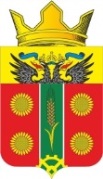     В соответствии с постановлением Администрации Истоминского сельского поселения от 01.08.2018 № 166 «Об утверждении Порядка разработки, реализации и оценки эффективности муниципальных программ Истоминского сельского поселения», постановлением Администрации Истоминского сельского поселения от 07.08.2018г №174 «Об утверждении методических рекомендаций по разработке и реализации муниципальных программ Истоминского сельского поселения»,ПОСТАНОВЛЯЮ:Утвердить отчет о плана реализации муниципальной программы Истоминского сельского поселения «Обеспечение общественного порядка и противодействие преступности» по итогам 9 месяцев 2019 года согласно приложению к настоящему постановлению.Разместить настоящее Постановления на официальном сайте Истоминского сельского поселения.          3.Настоящее постановление вступает в силу со дня его официального опубликования.           4. Контроль за выполнением настоящего постановления возложить на заместителя главы Администрации Истоминского сельского поселения Кудовба Д.А.Глава АдминистрацииИстоминского сельского поселения                                                        О.А. КалининаПриложение к постановлению Администрации Истоминского сельского поселенияОт 01.10.2019 №217Отчет об исполнении плана реализации муниципальной программы: «Обеспечение общественного порядка и противодействие преступности»  за 9 месяцев 2019 года.Глава АдминистрацииИстоминского сельского поселения                                                                                                                                                                           О.А. КалининаАДМИНИСТРАЦИЯ ИСТОМИНСКОГО СЕЛЬСКОГО ПОСЕЛЕНИЯАКСАЙСКОГО РАЙОНА РОСТОВСКОЙ ОБЛАСТИ        ПОСТАНОВЛЕНИЕ01.10.2019                                                                                                             №217х. ОстровскогоОб утверждении отчета о реализации   плана  муниципальной программы «Обеспечение общественного порядка и противодействие преступности» По итогам 9 месяцев 2019 года№п/пНаименования основного мероприятия, мероприятия ведомственной целевой программы, контрольного события программыОтветственный исполнитель, соисполнитель, участник (должность/ФИО)Результат реализации (краткое описание)Фактическая дата начала реализацииФактическая дата окончания реализации, наступления контрольного событияРасходы бюджета поселения на реализацию муниципальной программы, тыс. руб.Расходы бюджета поселения на реализацию муниципальной программы, тыс. руб.Расходы бюджета поселения на реализацию муниципальной программы, тыс. руб.Объем неосвоенных средств, причины их не освоения№п/пНаименования основного мероприятия, мероприятия ведомственной целевой программы, контрольного события программыОтветственный исполнитель, соисполнитель, участник (должность/ФИО)Результат реализации (краткое описание)Фактическая дата начала реализацииПредусмотрено муниципальной программойПредусмотрено сводной бюджетной росписьюФакт на отчетную датуОбъем неосвоенных средств, причины их не освоения123456789101.Подпрограмма «Обеспечения общественного порядка и противодействие преступности»Подпрограмма «Обеспечения общественного порядка и противодействие преступности»Подпрограмма «Обеспечения общественного порядка и противодействие преступности»Подпрограмма «Обеспечения общественного порядка и противодействие преступности»Подпрограмма «Обеспечения общественного порядка и противодействие преступности»00,000,000,0Не предусмотрено1.1Осуществление закупок в части приобретения работ, услуг по освещению деятельности органов местного самоуправления Истоминского сельского поселения в средствах массовой информации, печатных изданиях, в информационно-телекоммуникационной сети «Интернет» в рамках подпрограмма «Противодействие коррупции» муниципальной программы Истоминского сельского поселения «Обеспечение общественного порядка и противодействие преступности»Заместитель главы Администрации Истоминского сельского поселенияналичие современной информационной и телекоммуникационной инфраструктуры;повышение уровня информированности населения о деятельности Администрации Истоминского сельского поселения;повышение готовности и мотивации работников муниципального образования к использованию современных информационно-коммуникационных технологий в своей деятельности01.01.2019  31.12.201900,000,000,0-Основное мероприятие оптимизация функционирования системы противодействия коррупцииЗаместитель главы Администрации Истоминского сельского поселения, директор МБУК ИСП «Дорожный СДК»Позволит оценить эффективность организации проведения антикоррупционной экспертизы нормативных правовых актов и их проектов 01.01.201931.12.201900,000,0 00,0-1.2 организация проведения мониторингов общественного мнения по вопросам проявления коррупции, коррупциогенности и эффективности мер антикоррупционной направленности в Истоминском сельском поселенииЗаместитель главы Администрации Истоминского сельского поселения, директор МБУК ИСП «Дорожный СДК»Формирование эффективной муниципальной политики на территории Истоминского сельского поселения по противодействию коррупции01.01.201931.12.201900,000,0 00,0-1.2.1 мероприятия по просвещению, обучению и воспитанию по вопросам противодействия коррупцииЗаместитель главы Администрации Истоминского сельского поселенияОрганизация заседания комиссии по противодействию коррупции в Истоминском сельском поселении, не реже 1 раза в квартал 01.01.2019 31.12.201900.000,000,0-1.2.2 обеспечение прозрачности деятельности органов местного самоуправления Истоминского сельского поселенияЗаместитель главы Администрации Истоминского сельского поселенияФормирование эффективной муниципальной политики на территории Истоминского сельского поселения по противодействию коррупции 01.01.201931.12.201900,000,000,0-2.Подпрограмма 2. «Профилактика правонарушений,  экстремизма и терроризма» Подпрограмма 2. «Профилактика правонарушений,  экстремизма и терроризма» Подпрограмма 2. «Профилактика правонарушений,  экстремизма и терроризма» Подпрограмма 2. «Профилактика правонарушений,  экстремизма и терроризма» Подпрограмма 2. «Профилактика правонарушений,  экстремизма и терроризма» 10,010,0100%-2.1Основное мероприятие 2.1. информационно-пропагандистское противодействие экстремизму и терроризмуЗаместитель главы Администрации Истоминского сельского поселения, директор МБУК ИСП «Дорожный СДК»Гармонизация межэтнических и межкультурных отношений, формирование толерантного сознания и поведения молодёжи, гармонизация межэтнических и межкультурных отношений среди населения01.01.201931.12.2019 00,0 00,0 00,0- 2.1.1Основное мероприятие антитеррористическая защищённость объектовЗаместитель главы Администрации Истоминского сельского поселения, директор МБУК ИСП «Дорожный СДК»Анализ ситуации в сфере межнациональных отношений на территории Истоминского сельского поселения01.01.201931.12.201900,000,000,0-2.1.2Мероприятие по устройству ограждений территории объектов муниципального образованияЗаместитель главы Администрации Истоминского сельского поселения, директор МБУК ИСП «Дорожный СДК»Гармонизация межэтнических и межкультурных отношений 01.01.201931.12.2019 00,000,000,0- 2.1.3Мероприятия по устройству видеонаблюдения за территорией объектов муниципального образованияЗаместитель главы Администрации Истоминского сельского поселения, директор МБУК ИСП «Дорожный СДК»Предупреждение экстремистских и террористических проявлений 01.01.201931.12.201900,000,000,0-2.1.3Организация размещения тематических материалов в учреждениях Истоминского сельского поселения направленных на информирование населения о безопасном поведении в экстремальных ситуацияхЗаместитель главы Администрации Истоминского сельского поселения, директор МБУК ИСП «Дорожный СДК»Повышение качества и результативности реализуемых мер по охране общественного порядка, противодействию терроризму и экстремизму, борьбе с преступностью.01.01.201931.12.201910,010,0100%            -2.1.3Обеспечение стабильности в межнациональных отношениях в обществе, формирование позитивных моральных и нравственных ценностей, определяющих отрицательное отношение к проявлению ксенофобии и межнациональной нетерпимости; снижение риска совершения террористических актов и масштабов негативных последствий.Заместитель главы Администрации Истоминского сельского поселения, директор МБУК ИСП «Дорожный СДК»01.01.201931.12.201900,000,000,0